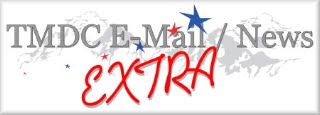 December 2019, Volume 1, Issue 3Come celebrate the Holidays with the Tehachapi Mountain Democratic Club on Sunday Dec. 15, 4:00 p.m. to 7:00 p.m. This Party will be in place of the Tehachapi Mountain Democratic Club’s regular monthly meeting. All Democrats and friends are invited. This event will take place at Friendship Hall, next to the Tehachapi UCC Church, 100 East “E” St. in Tehachapi. We will have a roast turkey and ham. We ask everyone to bring a side dish, dessert, or salad to share. We will also be collecting unwrapped Children’s toys that will be donated to Toys for Tots. To RSVP with your potluck contribution please call Carole Peck 661-821-5905.It’s Not too Late . . . Our annual Winter Breakfast is right around the corner! On Saturday, December 14th we hope you will join us to celebrate all of the Democratic Women of Kern and what we do every day to make Kern County a better and bluer place to live, as well as look forward to 2020!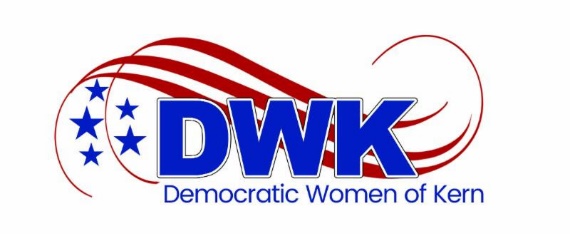 Once again we will be at the Petroleum Club in Bakersfield from 9am to 11am with open seating, gorgeous buffet breakfast, engaging moments and wonderful Democrats from our community. There are a limited number of tickets available and sales will end on December 7th, so click here to Reserve Your Seats Now!I have a free ticket, email me to receive.Saturday, December 14, Wreaths Across America Day9am to 12pm, Bakersfield National Cemetery	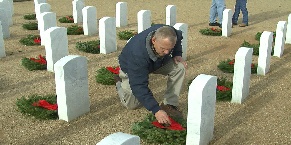 Donations still needed.BAKERSFIELD, Calif. (KGET) — Wreaths Across America in Bakersfield says they have nearly reached their goal of putting a wreath at every veteran’s gravesite this year and they could use your help to reach 100%.In addition to Bakersfield, the organization aims to lay Christmas wreath on the grave of every service member who served our country with honor at the more than 1,600 national cemeteries across the country.Locally, the chapter of the Civil Air Patrol is coordinating with Wreaths Across America for the Bakersfield National Cemetery. So far, they have over 5,100 wreath sponsorships and need less than 100 for their goal.You can purchase a $15 wreath online by going to their website at this linkCalifornia Polling Update…Warren and Biden lose ground, Sanders moves ahead in California’s shifting 2020 Democratic racehttps://www.latimes.com/politics/story/2019-12-05/democrats-2020-race-california-poll#nullBy JANET HOOKSTAFF WRITER DEC. 5, 2019The Democratic presidential contest in California remains extremely fluid — but not enough, at least so far, to provide an opening for Michael Bloomberg, who entered the race two weeks ago and was banking on winning big in the delegate-rich state, a new poll for the Los Angeles Times has found.The survey by the UC Berkeley Institute of Governmental Studies found that both Sen. Elizabeth Warren of Massachusetts — the commanding front-runner in a September California poll — and former Vice President Joe Biden have lost ground among the state’s likely Democratic primary voters over the last two months.That erosion has benefited Sen. Bernie Sanders of Vermont, who narrowly tops the primary field, and Mayor Pete Buttigieg of South Bend, Ind., who doubled his support since the September poll.With less than two months before voting starts in Iowa’s Democratic caucuses and three months before California’s March 3 primary, “the race is really unusually fluid,” said Mark DiCamillo, director of the Berkeley IGS poll of voters likely to go to the polls in the Democratic primary.“Voters are struggling and not sticking with their candidates,” he said. “They are moving around from candidate to candidate.” Happy Holidays from TMDC